  Ҡ А Р А Р                                                                               Р Е Ш Е Н И ЕО назначении старост сельских населенных пунктов сельского поселения Саитбабинский сельсовет муниципального района Гафурийский район Республики Башкортостан В соответствии с Федеральным законом от 06.10.2003 № 131-ФЗ «Об общих принципах организации местного самоуправления в Российской Федерации», законами Республики Башкортостан от 18.03.2005г. №162-з «О местном самоуправлении в Республике Башкортостан», от 10.07.2019г. №122-з «О старостах сельских населенных пунктов в Республике Башкортостан», Уставом сельского поселения Саитбабинский сельсовет муниципального района Гафурийский район Республики Башкортостан, а также на основании Протоколов Схода граждан в населенных пунктах сельского поселения Саитбабинский сельсовет муниципального района Гафурийский район Республики Башкортостан, Совет сельского поселения Саитбабинский сельсовет муниципального района Гафурийский район Республики Башкортостан РЕШИЛ:1. Назначить старостой села (деревни): СаитбабаИшмурзин Закир Валиуллович – Протокол № 1 от 17.04.2020 г. схода граждан с.(д.) Саитбаба;2. Назначить старостой села (деревни): Каран-ЕлгаГазизов Марс Маратович – Протокол № 1 от 17.04.2020 г. схода граждан с.(д.)  Каран-Елга;3. Назначить старостой села (деревни): КулкановоГазизов Фатих Самигуллович – Протокол № 1 от 18.04.2020 г. схода граждан с.(д.)  Кулканово;4. Назначить старостой села (деревни): ТугайИгзаков Рифат Нургалиевич – Протокол № 1 от 18.04.2020 г. схода граждан с.(д.)  Тугай;5. Назначить старостой села (деревни): ЮзимяновоШамсутдинов Рафил Ибрагимович – Протокол № 1 от 24.04.2020 г. схода граждан с.(д.)  Юзимяново;6. Назначить старостой села (деревни): ИмянникГалиахметов Рафит Сабитович – Протокол № 1 от 24.04.2020 г. схода граждан с.(д.)  Имянник;7. Назначить старостой села (деревни): УсмановоФайзуллин Ильгиз Мухаметович – Протокол № 1 от 24.04.2020 г. схода граждан с.(д.)  Усманово.Выбранные жителями своих населенных пунктов старосты проводят свою работу на общественных началах, безвозмездно в соответствии с Положением о старостах в населенных пунктах сельского поселения Саитбабинский сельсовет муниципального района Гафурийский район Республики Башкортостан», утвержденным решением Совета сельского поселения Саитбабинский сельсовет муниципального района Гафурийский район Республики Башкортостан от 04 февраля 2020г. № 10-53.4. Обнародовать настоящее решение на информационных стендах администрации сельского поселения. 5. Настоящее решение вступает в силу с момента его обнародования.Глава сельского поселения                                                   В.С.Кунафинс. Саитбаба,от «29» апреля 2020г.№ 16-82/1БАШКОРТОСТАН РЕСПУБЛИКАҺЫFАФУРИ  РАЙОНЫМУНИЦИПАЛЬ РАЙОНЫНЫҢСӘЙЕТБАБА АУЫЛ  СОВЕТЫАУЫЛ  БИЛӘМӘҺЕСОВЕТЫБАШКОРТОСТАН РЕСПУБЛИКАҺЫFАФУРИ  РАЙОНЫМУНИЦИПАЛЬ РАЙОНЫНЫҢСӘЙЕТБАБА АУЫЛ  СОВЕТЫАУЫЛ  БИЛӘМӘҺЕСОВЕТЫ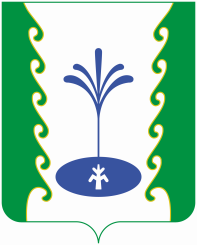 СОВЕТ СЕЛЬСКОГО  ПОСЕЛЕНИЯ САИТБАБИНСКИЙ СЕЛЬСОВЕТ МУНИЦИПАЛЬНОГО РАЙОНА ГАФУРИЙСКИЙ  РАЙОНРЕСПУБЛИКИ БАШКОРТОСТАНСОВЕТ СЕЛЬСКОГО  ПОСЕЛЕНИЯ САИТБАБИНСКИЙ СЕЛЬСОВЕТ МУНИЦИПАЛЬНОГО РАЙОНА ГАФУРИЙСКИЙ  РАЙОНРЕСПУБЛИКИ БАШКОРТОСТАН